Статьи о результатах деятельности прокуратуры ТиНАО г. МосквыКонфискация транспортного средства за управление автомобилем в состоянии опьянения Водители, ранее подвергавшиеся административному наказанию за управление транспортным средством в состоянии опьянения или за невыполнение требования должностного лица о прохождении медицинского освидетельствования на состояние опьянения, либо имеющие судимость за совершения преступления, предусмотренного частями 2, 4, 6 ст. 264 Уголовного кодекса Российской Федерации, могут быть привлечены к уголовной ответственности по ст. 264.1 УК РФ.Часть 1 статьи 104.1 УК РФ дополнена пунктом «д» согласно которому, транспортные средства, принадлежащие обвиняемому и использованные им при совершении преступления, предусмотренного статьями 264.1, 264.2 или 264.3 УК РФ, будут конфискованы в доход государства в случае вынесения обвинительного приговора. Совершение вышеуказанных преступлений, без транспортного средства невозможно, что указывает на то, что автомобиль и иное транспортное средство виновного является орудием (средством) преступления.Конфискация орудия преступления, которым в этом случае выступает автомобиль, применяется, согласно п. «д» ч. 1 ст. 104.1 УК РФ, лишь в том случае, когда машина принадлежит обвиняемому. Так, приговором Троицкого районного суда г. Москвы Роман Алешечкин осужден за совершение преступления, предусмотренного ч. 1 ст. 264.1 УК РФ (управление автомобилем лицом, находящимся в состоянии опьянения, подвергнутым административному наказанию за управлением транспортным средством в состоянии опьянения, подвергнутым административному наказанию за невыполнение законного требования уполномоченного должностного лица о прохождении медицинского освидетельствования на состояние опьянения).Обвинительное заключение по уголовному делу утверждено прокуратурой Троицкого и Новомосковского административных округов г. Москвы.Установлено, что Алешечкин Р. будучи ранее подвергнутым административному наказанию по ч. 1 ст. 12.26 и ч. 1 ст. 12.8 КоАП РФ КоАП РФ за совершение правонарушений, а именно управление транспортным средством водителем, находящимся в состоянии опьянения, а также невыполнение водителем транспортного средства законного требования уполномоченного должностного лица о прохождении медицинского освидетельствования на состояние опьянения, 03.12.2022 управлял автомобилем марки «Форд Фокус» и находясь по адресу: г. Москва, пос. Краснопахорское, ДСПК «Надежда», д. 4, где был остановлен сотрудниками ДПС, которыми у последнего были выявлены признаки опьянения, в связи с чем, должностным лицом он был отстранен от  управления  транспортным  средством, и ему в присутствии  двух понятых было предложено пройти освидетельствование на состояние алкогольного опьянения на месте, на которое последний ответил отказом, в дальнейшем  в тот же день было предложено пройти медицинское освидетельствование на состояние опьянения, от прохождения которого Алешечкин Р. также отказался, что зафиксировано протоколом.С учетом позиции государственного обвинителя прокуратуры Троицкого и Новомосковского административных округов г. Москвы Троицкий районный суд г. Москвы приговорил Р. Алешечкина к 300 часам обязательных работ, с лишением права заниматься определенной деятельностью в виде лишения права управления транспортными средствами на 2 года 6 месяцев, и с конфискацией автомобиля в пользу государства.Старший помощник прокурора округов					                                     О.С. Русецкая	 Щербинский районный суд г. Москвы вынес приговор в отношении  31-летнего Максима Вердиева Рахиба Вахиь оглы. Он осужден за совершение преступления, предусмотренного с. 1 ст. 264.1 УК РФ (управление автомобилем лицом, находящимся в состоянии опьянения, будучи подвергнутым административному наказанию за невыполнение законного требования уполномоченного должностного лица о прохождении медицинского освидетельствования на состояние алкогольного опьянения)	Обвинительное заключение по уголовному делу утверждено прокуратурой Троицкого и Новомосковского административных округов 
г. Москвы.	Установлено, что сотрудниками ДПС 2 ОСБ ДПС ГИБДД ГУ МВД России по г. Москве 18 ноября 2022 года был остановлен автомобиль марки «Ленд Ровер Рндж Ровер» под управлением Вердиева Р.В.о., который находился в состоянии алкогольного опьянения.. Также установлено, что ранее Вердиев Р.В.о. согласно постановлению мирового судьи судебного участка № 425 района Хамовники города Москвы от 27 ноября 2019 года, был признан виновным в совершении административного правонарушения, предусмотренного ч. 1 ст. 12.26 КоАП РФ.	С учетом позиции государственного обвинителя прокуратуры Троицкого и Новомосковского административных округов г. Москвы Щербинский  районный суд г. Москвы приговорил М. Огневского к 200 часам обязательных работ в местах, определяемых органом местного самоуправления по согласованию с уголовно-исполнительной инспекцией в районе места жительства осужденного, с лишением права управления транспортным средством сроком на 2 года.Помощник прокурора					    		А.М. Савчук	 Щербинский районный суд г. Москвы вынес приговор в отношении  31-летнего Максима Вердиева Рахиба Вахиь оглы. Он осужден за совершение преступления, предусмотренного с. 1 ст. 264.1 УК РФ (управление автомобилем лицом, находящимся в состоянии опьянения, будучи подвергнутым административному наказанию за невыполнение законного требования уполномоченного должностного лица о прохождении медицинского освидетельствования на состояние алкогольного опьянения)	Обвинительное заключение по уголовному делу утверждено прокуратурой Троицкого и Новомосковского административных округов 
г. Москвы.	Установлено, что сотрудниками ДПС 2 ОСБ ДПС ГИБДД ГУ МВД России по г. Москве 18 ноября 2022 года был остановлен автомобиль марки «Ленд Ровер Рндж Ровер» под управлением Вердиева Р.В.о., который находился в состоянии алкогольного опьянения.. Также установлено, что ранее Вердиев Р.В.о. согласно постановлению мирового судьи судебного участка № 425 района Хамовники города Москвы от 27 ноября 2019 года, был признан виновным в совершении административного правонарушения, предусмотренного ч. 1 ст. 12.26 КоАП РФ.	С учетом позиции государственного обвинителя прокуратуры Троицкого и Новомосковского административных округов г. Москвы Щербинский  районный суд г. Москвы приговорил М. Огневского к 200 часам обязательных работ в местах, определяемых органом местного самоуправления по согласованию с уголовно-исполнительной инспекцией в районе места жительства осужденного, с лишением права управления транспортным средством сроком на 2 года.Помощник прокурора					    		А.М. Савчук	Прокуратурой Троицкого и Новомосковского административных округов 
г. Москвы  в соответствии с ч.3 ст. 45 ГПК РФ обеспечено участие в рассмотрении гражданского дела по иску ООО «Небеса» В. И др. о признании утратившими право пользования жилым помещением, снятии с регистрационного учета, выселении.	В судебном заседании установлено, что согласно выписки из ЕГРН собственником квартиры  в пос. Первомайское, в г. Москве является ООО «Небеса». Указанная квартира была приобретена истцом на торгах. Ответчики зарегистрированы и проживают в указанной квартире, в связи с чем ООО «Небеса» не могут пользоваться квартирой. 	Поскольку в спорной квартире проживают и зарегистрированы несовершеннолетние дети, данный спор рассмотрен с участием органов опеки и попечительстваТроицким районным судом г. Москвы с учетом заключения представителя прокуратуры, полагавшего, что требования  о признании утратившими право пользования жилым помещением, снятии с регистрационного учета, выселении являются законными и обоснованными, подтвержденными материалам гражданского дела принял решение об удовлетворении иска.Старший помощник прокурора					        Н.Ю. Кеворкова	 Щербинский  районный суд г. Москвы вынес приговор в отношении  33-летнего Константина Елохина. Он осужден за совершение преступления, предусмотренного с. 1 ст. 228 УК РФ (незаконное хранение без цели сбыта наркотического средства в значительном размере).	Обвинительное заключение по уголовному делу утверждено прокуратурой Троицкого и Новомосковского административных округов 
г. Москвы.	Установлено, что Елохин К., который двигался на автомобиле,  26 мая 2022 года был остановлен сотрудниками  2 ОСБ ДПС  ГИБДД ГУ МВД России  по адресу: г. Москва, 36-км Киевского шоссе. В ходе личного досмотра Елохина Е. было установлено, что он имея умысел на незаконное хранение наркотического средства в значительном размере, без цели быта, незаконно  хранил   в кармане брюк, надетом на нем, наркотическое средство массой 0.81 грамма (указанный размер, согласно действующему законодательству является значительным). 	С учетом позиции государственного обвинителя прокуратуры Троицкого и Новомосковского административных округов г. Москвы Щербинский районный суд г. Москвы приговорил К. Елохина к 200 часам обязательных работ.Помощник прокурора				                                	    А.Ф. Валуева	 Щербинский районный суд г. Москвы вынес приговор в отношении 29-летнего Каримова Т.Э.. Он осужден за совершение преступления, предусмотренного с. 3 ст. 327 УК РФ ( использование заведомо поддельного удостоверения, предоставляющего права или освобождающего от обязанности).	Обвинительное заключение по уголовному делу утверждено прокуратурой Троицкого и Новомосковского административных округов г. Москвы.	Установлено, что Каримов Т.Э. не позднее 9 июня 2022 года приобрел у неустановленного лица водительское удостоверение Кыргызской Республики, после чего достоверно зная, что данное водительское удостоверение предъявил его сотрудникам ДПС 2 ОСБ ДПС ГИБДД ГУ МВД России по г. Москве, которые остановили транспортное средство  под управлением Каримова Т.Э для проверки документов.	С учетом позиции государственного обвинителя прокуратуры Троицкого и Новомосковского административных округов г. Москвы Троицкий районный суд г. Москвы приговорил Каримова Т.Э. к наказанию в виде ограничения свободы сроком на 9 месяцев и ему установлены следующие ограничения: не уходить из дома в ночное время сутов, не выезжать за пределы территории Москвы и Московской области, не осещать места проведения массовых мероприятий и не участвовать в указанных мероприятиях, не изменять место жительства или пребывания, место работы-без согласия специализированного государственного органа, осуществлявшего надзор за отбыванием осужденным наказания в виде ограничения свободы.Помощник прокурора					        Д.О. ШумиловаПрокуратура г. МосквыНачальнику отдела взаимодействия со средствами массовой информации и правового обеспеченияНефедовой Л.С.Прокуратурой Троицкого и Новомосковского административных округов города Москвы 14.03.2023 утверждено обвинительное заключение в отношении ранее судимого за особо тяжкие преступления гражданина Российской Федерации Глушенкова Андрея Викторовича, 12.01.1985 года рождения, который в период с 29.12.2022 по 31.12.2022, проникнув неустановленным следствием способом в ранее арендованную им квартиру № 49, расположенную по адресу: г. Москва,  пос. Рязановское, п. Знамя Октября, д. 9, совершил тайное хищение имущества (телевизора), принадлежащего 66-летней пенсионерке Бережной Л.В., на сумму 8 100 рублей, причинив своими действиями последней значительный материальный ущерб. Из показаний Глушенкова А.В. следует, что поводом к совершению кражи послужила обида на потерпевшую, которая перед Новогодними праздниками попросила его съехать из квартиры, а также отсутствие денежных средств.Органом предварительного расследования Глушенкову А.В. предъявлено обвинение по п. «а» ч. 3 ст. 158 УК РФ (то есть тайное хищение чужого имущества с причинением значительного ущерба гражданину, с незаконным проникновением в жилище).Собранными по уголовному делу доказательствами вина Глушенкова А.В. полностью доказана, вину в совершении преступления он признал, в отношении обвиняемого избрана мера пресечения в виде подписки о невыезде и надлежащем поведении. 16.03.2023 уголовное дело в отношении Глушенкова А.В. направлено в Щербинский районный суд города Москвы для рассмотрения по существу.Прокурор ТиНАО г. Москвы                                                                    Н.И. КрасиковИсп. Ковачева Я.В. (8-967-183-06-52)Прокуратура г. МосквыНачальнику отдела взаимодействия со средствами массовой информации и правового обеспеченияНефедовой Л.С.Прокуратурой Троицкого и Новомосковского административных округов города Москвы 22.03.2023 утверждено обвинительное заключение в отношении гражданки Российской Федерации Нелюбиной Натальи Викторовны, 17.06.1981 года рождения, которая 06.01.2023, находясь в квартире, расположенной по адресу: г. Москва, поселение Сосенское, поселок Коммунарка, улица Сосенский Стан, д. 10, с целью уборки и с согласия собственника Фролова И.М., тайно похитила из квартиры телевизор марки «Samsung», стоимостью 9000 рублей, причинив Фролову И.М. значительный материальный ущерб.Из показаний Нелюбиной Н.В. следует, что поводом к совершению кражи послужила обида на Фролова И.М., который, по ее мнению, заплатил ей за оказанную услугу по уборке квартиры, недостаточную сумму.Органом предварительного расследования Нелюбиной Н.В. предъявлено обвинение по п. «в» ч. 2 ст. 158 УК РФ (то есть тайное хищение чужого имущества с причинением значительного ущерба гражданину).Собранными по уголовному делу доказательствами вина Нелюбиной Н.В. полностью доказана, вину в совершении преступления она признала, в отношении обвиняемой избрана мера пресечения в виде подписки о невыезде и надлежащем поведении. 22.03.2023 уголовное дело в отношении Нелюбиной Н.В. направлено в Щербинский районный суд города Москвы для рассмотрения по существу.Прокурор ТиНАО г. Москвы                                                                    Н.И. КрасиковИсп. Ковачева Я.В. (8-967-183-06-52)За управление автомобилем в состоянии опьянения предусмотрена уголовная ответственностьЧастью 1 ст. 264.1 УК РФ предусмотрена ответственность за управление автомобилем, трамваем либо другим механическим транспортным средством лицом, находящимся в состоянии опьянения, подвергнутым административному наказанию за управление транспортным средством в состоянии опьянения или за невыполнение законного требования уполномоченного должностного лица о прохождении медицинского освидетельствования на состояние опьянения.Ответственность наступает при совокупности следующих условий:- лицо подвергалось административному наказанию за управление транспортным средством в состоянии опьянения (ст. 12.8 КоАП РФ) или за невыполнение законного требования уполномоченного должностного лица о прохождении медицинского освидетельствования на состояние опьянения (ст. 12.26 КоАП РФ);- не истек срок, в течение которого лицо считается подвергнутым административному наказанию;- указанное выше лицо вновь управляет транспортным средством в состоянии опьянения.За совершение данного преступления уголовным законом предусмотрена ответственность в виде штрафа в размере от двухсот тысяч до трехсот тысяч рублей или в размере заработной платы или иного дохода осужденного за период от одного года, в виде обязательных работ на срок до 480 часов, в виде принудительных работ на срок до 2-х лет, лишение свободы на срок до 2-х лет. Дополнительным обязательным к назначению наказанием является лишение права заниматься определенной деятельностью (лишение права управления транспортными средствами) на срок до 3-х лет.	Частью 2 статьи 264.1 УК РФ предусмотрена ответственность за управление автомобилем, трамваем либо другим механическим транспортным средством лицом, находящимся в состоянии опьянения, имеющим судимость за совершение в состоянии опьянения преступления, предусмотренного частями второй, четвертой или шестой статьи 264 УК РФ либо настоящей статьей.Ответственность наступает при совокупности следующих условий:- лицо имеет судимость за совершение преступления, предусмотренного частями 2, 4 или 6 статьи 264 или статьей 264.1 УК РФ.- судимость за преступления, предусмотренные частями 2, 4 или 6 статьи 264 либо статьей 264.1 УК РФ, в установленном законом порядке (ст. 86, ст. 95 УК РФ), непогашена или не снята;- указанное выше лицо вновь управляет транспортным средством в состоянии опьянения.За совершение данного преступления уголовным законом предусмотрена ответственность в виде штрафа в размере от трехсот тысяч до пятисот тысяч рублей или в размере заработной платы или иного дохода осужденного за период от двух до трех лет, в виде исправительных работ на срок до 2-х лет, в виде ограничения свободы на срок до 3-х лет, в виде принудительных работ или лишение свободы на срок до 3-х лет. Дополнительным обязательным к назначению наказанием является лишение права заниматься определенной деятельностью (лишение права управления транспортными средствами) на срок до 6 лет.	Так, Троицкий районный суд г. Москвы вынес приговор в отношении Владимира Кривова. Он осужден за совершение преступления, предусмотренного ч. 1 ст. 264.1 УК РФ (управление автомобилем лицом, находящимся в состоянии опьянения, подвергнутым административному наказанию за управление транспортным средством в состоянии опьянения).Обвинительное заключение по уголовному делу утверждено прокуратурой Троицкого и Новомосковского административных округов г. Москвы.Установлено, что Кривов В. будучи ранее подвергнутым административному наказанию по ч. 1 ст. 12.8 КоАП РФ за совершение правонарушения, а именно управление транспортным средством водителем, находящимся в состоянии опьянения, 08.09.2022 управлял автомобилем марки «Форд Мондео» и находясь по адресу: г. Москва, п. Щаповское, Брестско-Калужский перегон, 3-й км, А-107, где был остановлен сотрудниками ДПС, которыми у последнего были выявлены признаки опьянения, в связи с чем, ему было предложено пройти освидетельствование на состояние алкогольного опьянения на месте при помощи прибора «Алкотектор», которым было установлено состояние опьянения у последнего 0,854 мг/л алкоголя в выдыхаемом воздухе.С учетом позиции государственного обвинителя прокуратуры Троицкого и Новомосковского административных округов г. Москвы Троицкий районный суд г. Москвы приговорил В. Кривова к 120 часам обязательных работ, с лишением права заниматься определенной деятельностью в виде лишения права управления транспортными средствами на 2 года. Помощник прокурора					                                       А.А. Каунин	Прокуратурой Троицкого и Новомосковского административных округов г. Москвы  в соответствии с ч.3 ст. 45 ГПК РФ обеспечено участие в рассмотрении гражданского дела по иску К.   к Б. о лишении родительских прав в отношении несовершеннолетних детей 30.07.2008 года рождения, 01.09.2009 год рождения, 07.06.2017  года рождения. В  судебном заседании установлено, что  стороны состояли в зарегистрированном браке, у сторон имеются несовершеннолетние дети. Б. воспитанием детей не занимается, материальную помощь на содержание детей не оказывает, воспитанием детей и их содержанием занимается К.Согласно постановлению от 15 февраля 2022 года мирового судьи судебного участка №437 поселений Первомайское и Троицк  ответчик признан виновным в совершении правонарушения, предусмотренного ч. 1 ст. 5.35.1 КоАП РФ.Ответчик длительное время алименты на содержание детей не выплачивает, у него имеется задолженность по алиментам.Троицким районным судом г. Москвы с учетом заключения представителя прокуратуры, полагавшего, что требования о лишении родительских прав являются законными и обоснованными, подтвержденными материалам гражданского дела принял решение о лишении родительских прав Б.Старший помощник прокурора					        Н.В. КаширскихПрокуратура г. МосквыНачальнику отдела взаимодействия со средствами массовой информации и правового обеспеченияНефедовой Л.С.Уважаемая Людмила Сергеевна!Во исполнение пункта 1.3 Приказа прокурора города от 25.01.2019 № 10 «Об организации работы по взаимодействию со средствами массовой информации и общественностью» направляется для размещения на официальном Интернет-сайте прокуратуры города Москвы информация об утверждении обвинительного заключения и направления уголовного дела в суд.При координирующей роли прокуратуры г. Москвы и прокуратуры Троицкого и Новомосковского административных округов г. Москвы СО по ТиНАО ГСУСК РФ по г. Москве раскрыто убийство 1998 года.Максимов В.В. обвиняется в совершении преступления, предусмотренного п.п. «ж, з» ч. 2 ст.105 УК РФ, п. «в» ч.4 ст.162, п. «а» ч.3 ст.226 УК РФ. Максимов В.В.  в 02 часа 00 минут 10.03.2023 задержан в порядке ст.91, 92 УПК РФ.Заместитель прокурора Троицкого и Новомосковского административных Округов г. Москва А.Р. Гицба 	 Мировой судья судебного участка № 435 поселений Вороновское и Роговское г. Москвы, исполняющий обязанности мирового судьи судебного участка № 436 поселений Кленовское и Щаповское г. Москвы вынес приговор в отношении  35 летнего Александра Мишина. Он осужден за совершение преступления, предусмотренного ст. 322.3 УК РФ (совершение фиктивной постановки на учет иностранных граждан по месту пребывания в Российской Федерации).	Обвинительное заключение по уголовному делу утверждено прокуратурой Троицкого и Новомосковского административных округов 
г. Москвы.	Установлено, что Мишин А. являясь гражданином Российской Федерации имея умысел на совершение фиктивной постановки на учет иностранных граждан по месту пребывания в РФ 07.09.2022, 07.10.22022, 10.11.2022 находясь в помещении ОВМ МО МВД России «Куриловское» 
г. Москвы заполнил заявления соответствующего образца, заверил своей подписью и направил в указанный отдел внутренних дел о прибытии 3 иностранных граждан, Республики Узбекистан, Таджикистан по адресу: г. Москва, пос. Кленово. Мишин А. достоверно знал, что иностранные граждане по месту регистрации проживать не будут, поскольку помещение для фактически не предоставлялось. Своими умышленными действиями, непосредственно направленными на создание условий  для незаконного пребывания на территории РФ, нарушил требования законодательства РФ, в соответствии с которым, временно пребывающие в Российской Федерации иностранные граждане подлежат учету по месту пребывания, чем лишил возможности УВМ ГУ МВД России по г. Москве, а также органы отслеживающие исполнение законодательных актов РФ, осуществлять контроль за соблюдением иностранными гражданами правил миграционного учета и передвижением на территории РФ.	С учетом позиции государственного обвинителя прокуратуры Троицкого и Новомосковского административных округов г. Москвы Троицкий районный суд г. Москвы приговорил Мишина А.  к штрафу в размере 10 000 рублей.Старший помощник прокурора					        О.С. РусецкаяПрокуратура г. МосквыНачальнику отдела взаимодействия со средствами массовой информации и правового обеспеченияНефедовой Л.С.Прокуратурой Троицкого и Новомосковского административных округов города Москвы утверждено обвинительное заключение в отношении гражданина Республики Беларусь – Филипчика К.В., который в составе группы лиц по предварительному сговору, совершил хищение продукции (овощи и фрукты) на территории ОРПЦ «Фуд Сити», путем обмана владельца товара (под предлогом его доставки), с использованием поддельных регистрационных знаков на грузовой автомобиль «Рено Магнум 460» и прицеп к нему, а также поддельных документов (паспорта) и «одноразовых» мобильных телефонов, на общую сумму свыше 2 880 000 рублей (в особо крупном размере), то есть совершил преступление, предусмотренное ч. 4 ст. 159 УК РФ.Так, в рамках сопровождения уголовного дела, сотрудниками 13 отдела УУР ГУ МВД России по г. Москве в ходе проведения оперативно-розыскного мероприятия 31.10.2022 был задержан Филипчик Кирилл Викторович, 01.02.1989 года рождения, гражданин Республики Беларусь.Органом предварительного расследования Филипчику К.В. предъявлено обвинение по ч. 4 ст. 159 УК РФ.Собранными по уголовному делу доказательствами вина Филипчика К.В. полностью доказана, вину в совершении преступления он признал частично, в  отношении обвиняемого избрана мера пресечения в виде заключения под стражу. 16.03.2023 уголовное дело в отношении Филипчика К.В. направлено в Щербинский районный суд города Москвы для рассмотрения по существу, в отношении неустановленных соучастников - материалы уголовного дела выделены в отдельное производство. Прокурор ТиНАО г. Москвы                                                                    Н.И. КрасиковИсп. Ковачева Я.В. (8-967-183-06-52)Троицким районным судом г. Москвы удовлетворены 15 исковых заявлений прокуратуры Троицкого и Новомосковского административных округов г. Москвы к гражданам Российской Федерации о признании незаконным назначения социальных выплат и взыскании неосновательного обогащения.В обоснование заявленных требований прокуратурой  указано, что граждане Российской Федерации, постоянно проживающие на территории республики Дагестан, имеющие регистрацию на территории Москвы, на  территории Москвы не проживающие, регистрация их, компетентными органами аннулирована, длительное время получали меры социальной поддержки на детей.Вместе с тем Закон г. Москвы от 23.11.2005 № 60 «О социальной поддержке семей с детьми в г. Москве» установлено, что действия указанного Закона распространяется на  граждан Российской Федерации, иностранных граждан и лиц без гражданства, имеющих место жительства в городе Москве. Место жительства граждан Российской Федерации, иностранных граждан и лиц без гражданства устанавливается по данным органов регистрационного учета.Таким образом установлена непосредственная взаимосвязь наличия места жительства в г. Москве и получения региональных мер социальной поддержки семей с детьми.В связи с тем, что прокуратурой представлены доказательства того, что ответчики в г. Москве никогда не проживали, зарегистрированы в жилом доме, не пригодном для проживания, имеют малозначительную долю в собственности жилого строения, суд признал незаконным назначения социальных выплат  и взыскал с ответчиков неосновательное обогащения на сумму  свыше 3,5 миллионов рублей.Старший помощник прокурора				Н.Ю. Кеворкова														Мировой судья судебного участка № 323 поселения Московский города Москвы вынес обвинительный приговор по уголовному делу в отношении Панова Дмитрия за совершение преступления, предусмотренного ст. 322.3 УК РФ (фиктивная постановка на учет иностранного гражданина).Судом установлено, что Д. Панов, 07.11.2022 совершил фиктивную постановку на учет иностранного гражданина, являющегося гражданином Республики Узбекистан, являясь собственником жилого помещения и фактически там проживая, при этом достоверно зная, что иностранный гражданин по данному адресу в Российской Федерации пребывать не будет, поскольку фактически жилое помещение Панов Д.А. иностранному  гражданину не предоставлял и предоставлять не собирался. С учетом позиции государственного обвинителя прокуратуры Троицкого и Новомосковского административных округов г. Москвы мировой судья судебного участка № 323 поселения Московский города Москвы приговорил Д. Панова к наказанию в виде штрафа в размере 30000 рублей в доход государства. Помощник прокурора							     С.А. МартошенкоПрефекту Троицкого и Новомосковского административных округов                г. МосквыНабокину Д.В.                                       Уважаемый Дмитрий Владимирович!Направляется для размещения в газете префектуры ТиНАО г. Москвы «Новые округа», на сайте префектуры ТиНАО г. Москвы, в электронных версиях газет информация об окончании предварительного следствия по уголовному делу.СО по ТиНАО ГСУ СК РФ по г. Москве окончено предварительное расследование по уголовному делу в отношении 26 летнего уроженца                         г. Новосибирска. Так, неустановленное следствие лицо предложило М. за денежное вознаграждение незаконно образовать и зарегистрировать на свое имя юридическое лицо. При этом неустановленное следствием лицо, пояснило М., что руководить данным юридическим лицо он фактически не будет, согласившись М. предоставил в налоговый орган свой паспорт и необходимый пакет документов, которые соответствовали установленным требованиям, таким образом М. выполнил все необходимые действия для государственной регистрации юридического лица. То есть, Гражданин М. совершил общественно опасное деяние, запрещенное уголовным законом, подпадающее под признаки преступления, предусмотренного ч. 1 ст. 173.2 УК РФ.Информацию о результатах размещения с приложением газеты «Новые округа» (в том числе электронных), а также скриншот с сайтов прошу представить в прокуратуру ТиНАО г. Москвы для Евтеевой И.В. (тел. 8-916-562-19-26).Прокурор административных округов  	        Н.И. Красиков Исп. Евтеева И.В.Тел: 8-916-562-19-2617 января 2023 года КС РФ закрепил, в каких случаях найденную вещь следует считать украденной Находка перерастет в кражу, в частности, если: - заведомо известно о принадлежности вещи другому лицу; - нет оснований полагать, что вещь выбросили; - лицо скрыло вещь, источник ее получения, факт принадлежности другому лицу или идентифицирующие признаки вещи; - цель - обратить вещь в свою пользу или в пользу иных, неуправомоченных, лиц; - собственнику или законному владельцу вещи причинен ущерб. Преступником могут признать и того, кто наблюдает потерю вещи владельцу, может сразу сообщить о потере владельцу и вернуть ему вещь, но тайно завладевает ею. Неисполнение гражданско-правовых обязанностей по возврату имущества само по себе еще не является кражей.  «Уголовная ответственность работодателя за нарушение требований охраны труда на строительном объекте?».Соблюдение требований охраны труда – это обязанность работодателя. Работодатель должен не только соблюсти необходимые условия труда, но и поддерживать их. Для защиты интересов работников в области охраны труда предусмотрена дисциплинарная, административная и уголовная ответственности. Так, часть 1 статья 216 Уголовного Кодекса Российской Федерации  предусматривает, что нарушение правил безопасности при ведении строительных или иных работ, если это повлекло по неосторожности причинение тяжкого вреда здоровью человека либо крупного ущерба, наказывается штрафом в размере до восьмидесяти тысяч рублей или в размере заработной платы или иного дохода осужденного за период до шести месяцев, либо ограничением свободы на срок до трех лет, либо принудительными работами на срок до трех лет с лишением права занимать определенные должности или заниматься определенной деятельностью на срок до трех лет или без такового, либо лишением свободы на тот же срок с лишением права занимать определенные должности или заниматься определенной деятельностью на срок до трех лет или без такового. То же деяние, повлекшее по неосторожности смерть человека (ч. 2                   ст. 216 УК РФ), наказывается принудительными работами на срок до пяти лет с лишением права занимать определенные должности или заниматься определенной деятельностью на срок до трех лет или без такового либо лишением свободы на срок до пяти лет с лишением права занимать определенные должности или заниматься определенной деятельностью на срок до трех лет или без такового. А деяние, предусмотренное частью первой статьи 216 Уголовного Кодекса Российской Федерации, повлекшее по неосторожности смерть двух или более лиц, наказывается принудительными работами на срок до пяти лет с лишением права занимать определенные должности или заниматься определенной деятельностью на срок до трех лет или без такового либо лишением свободы на срок до семи лет с лишением права занимать определенные должности или заниматься определенной деятельностью на срок до трех лет или без такового.  Установлен порядок выплаты единовременных пособий гражданам, пребывавшим в добровольческих формированиях, или членам семей погибших (умерших) граждан, пребывавших в добровольческих формированиях Указанные пособия выплачиваются в установленных законодательством РФ случаях за счет средств Минобороны России организацией, с которой заключено соглашение об осуществлении выплат единовременных пособий гражданам, пребывавшим в добровольческих формированиях, или членам семей погибших (умерших) граждан, пребывавших в добровольческих формированиях. Определен, в числе прочего, перечень документов, направляемых воинскими частями и военными комиссариатами для принятия решения о выплате единовременного пособия членам семьи погибшего (умершего) гражданина, пребывавшего в добровольческом формировании, а также для принятия решения о выплате единовременного пособия гражданину, пребывавшему в добровольческом формировании, который исключен из него в связи с признанием его ВВК не годным вследствие увечья (ранения, травмы, контузии) или заболевания с формулировкой причинной связи "увечье получено в связи с исполнением обязанностей по контракту о пребывании в добровольческом формировании" или "заболевание получено в связи с исполнением обязанностей по контракту о пребывании в добровольческом формировании". Префекту Троицкого и Новомосковского административных округов                г. МосквыНабокину Д.В.                                       Уважаемый Дмитрий Владимирович!Направляется для размещения в газете префектуры ТиНАО г. Москвы «Новые округа», на сайте префектуры ТиНАО г. Москвы, в электронных версиях газет информация об окончании предварительного следствия по уголовному делу.СО по ТиНАО ГСУ СК РФ по г. Москве окончено предварительное расследование по уголовному делу в отношении 36 летнего уроженца                         г. Москвы. Гражданин Т. совместно с гражданином П. в 2012 году находясь в состоянии алкогольного опьянения в квартире поселка Знамя Октября                         г. Москвы, в ходе ссоры, возникшей на почве личных неприязненных отношений и имея умысел на причинение телесных повреждений А.  нанес не менее двух ударов рукой и ногой в область головы, а П. нанес не менее восемнадцать ударов руками и ногами по различным частям тела А., после чего приискав нож нанес им потерпевшему один удар в область шеи. От полученных телесных повреждений А. скончался на месте преступления. По результатам предварительного следствия П. был осужден к 9 годам лишения свободы, а Т. скрылся от органов предварительного следствия и суда. В настоящее время местонахождение Т. установлено и уголовное дело в отношении Т. поступило в прокуратуру Троицкого и Новомосковского административных округов г. Москвы в порядке ст. 220 УПК РФ.                           Т. обвиняется в совершении умышленного причинения легкого вреда здоровью А. (ч. 1 ст. 115 УК РФ). Информацию о результатах размещения с приложением газеты «Новые округа» (в том числе электронных), а также скриншот с сайтов прошу представить в прокуратуру ТиНАО г. Москвы для Евтеевой И.В. (тел. 8-916-562-19-26).Прокурор административных округов  	        Н.И. Красиков Исп. Евтеева И.В. Тел: 8-916-562-19-26Префекту Троицкого и Новомосковского административных округов                г. МосквыНабокину Д.В.                                       Уважаемый Дмитрий Владимирович!Направляется для размещения в газете префектуры ТиНАО г. Москвы «Новые округа», на сайте префектуры ТиНАО г. Москвы, в электронных версиях газет информация об окончании предварительного следствия по уголовному делу.СО по ТиНАО ГСУ СК РФ по г. Москве окончено предварительное расследование по уголовному делу в отношении 47 летнего уроженца                         г. Смоленска. Гражданин Ф. совершил убийство, то есть умышленное причинение смерти другому человеку (ч. 1 ст. 105 УК РФ). В ходе предварительного расследования установлено, что Ф. в ходе ссоры, возникшей на почве личных неприязненных отношений, находясь в квартире, расположенной в поселении Рязановское нанес И. множество ударов в область головы приисканными табуретами, после чего вытолкнул потерпевшую из окна квартиры, расположенной на пятом этаже указанного дома. В результате преступных действий Ф. скончалась на месте преступления. Уголовное дело в отношении Ф. поступило в прокуратуру Троицкого и Новомосковского административных округов г. Москвы в порядке                                 ст. 220 УПК РФ. Информацию о результатах размещения с приложением газеты «Новые округа» (в том числе электронных), а также скриншот с сайтов прошу представить в прокуратуру ТиНАО г. Москвы для Евтеевой И.В. (тел. 8-916-562-19-26).Прокурор административных округов  	        Н.И. Красиков Исп. Евтеева И.В.Тел: 8-916-562-19-26Префекту Троицкого и Новомосковского административных округов                г. МосквыНабокину Д.В.                                       Уважаемый Дмитрий Владимирович!Направляется для размещения в газете префектуры ТиНАО г. Москвы «Новые округа», на сайте префектуры ТиНАО г. Москвы, в электронных версиях газет информация об утверждении обвинительного заключения по уголовному делу.Прокуратурой Троицкого и Новомосковского административных округов г. Москвы утверждено обвинительное заключение в отношении 34 летнего уроженца Московской области. Гражданин Ф. совершил умышленное причинение тяжкого вреда здоровью, опасного для жизни человека, повлекшее по неосторожности смерть потерпевшего (ч. 4 ст. 111 УК РФ). В ходе предварительного расследования установлено, что Ф. в ходе ссоры, возникшей на почве личных неприязненных отношений, находясь на лестничном марше в жилом доме нанес С. со значительной силой удар кулаком правой руки в левую скуловую область от чего потерпевший упал, после чего Ф. стал наносить неоднократные удары руками и правой ногой в область головы потерпевшего. От полученных травм С. скончался в медицинском учреждении.  Информацию о результатах размещения с приложением газеты «Новые округа» (в том числе электронных), а также скриншот с сайтов прошу представить в прокуратуру ТиНАО г. Москвы для Евтеевой И.В. (тел. 8-916-562-19-26).Прокурор административных округов  	        Н.И. Красиков Исп. Евтеева И.В.Тел: 8-916-562-19-26Префекту Троицкого и Новомосковского административных округов                г. МосквыНабокину Д.В.                                       Уважаемый Дмитрий Владимирович!Направляется для размещения в газете префектуры ТиНАО г. Москвы «Новые округа», на сайте префектуры ТиНАО г. Москвы, в электронных версиях газет информация об окончании предварительного следствия по уголовному делу.СО по ТиНАО ГСУ СК РФ по г. Москве окончено предварительное расследование по уголовному делу в отношении 30 летнего уроженца                         Республики Тува. Гражданин Г. находясь в состоянии алкогольного опьянения в гостевом доме в г. Щербенка г. Москвы, вопреки воли потерпевшей К., применив к последней насилие требовал вступить с ней в половую связь. По результатам предварительного следствия действия Г. следственным отделом квалифицированы как покушение на изнасилование, то есть умышленные действия лица, непосредственно направленные на изнасилование, то есть половое сношение с применением насилия к потерпевшей, при этом преступление не было доведено до конца по независящим от Г. обстоятельствам (ч. 3 ст. 30 ч.1 ст. 131 УК РФ).Уголовное дело в отношении Г. поступило в прокуратуру Троицкого и Новомосковского административных округов г. Москвы в порядке                                 ст. 220 УПК РФ. Информацию о результатах размещения с приложением газеты «Новые округа» (в том числе электронных), а также скриншот с сайтов прошу представить в прокуратуру ТиНАО г. Москвы для Евтеевой И.В. (тел. 8-916-562-19-26).Прокурор административных округов  	        Н.И. Красиков Исп. Евтеева И.В.Тел: 8-916-562-19-26Префекту Троицкого и Новомосковского административных округов                г. МосквыНабокину Д.В.                                       Уважаемый Дмитрий Владимирович!Направляется для размещения в газете префектуры ТиНАО г. Москвы «Новые округа», на сайте префектуры ТиНАО г. Москвы, в электронных версиях газет информация об окончании предварительного следствия по уголовному делу.СО по ТиНАО ГСУ СК РФ по г. Москве окончено предварительное расследование по уголовному делу в отношении 28 летнего уроженца                         Республики Узбекистан. Гражданин У. совершил убийство, то есть умышленное причинение смерти другому человеку (ч. 1 ст. 105 УК РФ). В ходе предварительного расследования установлено, что У. в ходе ссоры, возникшей на почве личных неприязненных отношений, находясь в автомобиле на проезжей части бульвара Веласкеса умышленно нанес Н. пять ударов в область грудной клетки имевшимся при нем ножом. От пученных ранений Н. скончался на месте преступления.Уголовное дело в отношении У. поступило в прокуратуру Троицкого и Новомосковского административных округов г. Москвы в порядке                                 ст. 220 УПК РФ. Информацию о результатах размещения с приложением газеты «Новые округа» (в том числе электронных), а также скриншот с сайтов прошу представить в прокуратуру ТиНАО г. Москвы для Евтеевой И.В. (тел. 8-916-562-19-26).Прокурор административных округов  	        Н.И. Красиков Исп. Евтеева И.В.Тел: 8-916-562-19-26Префекту Троицкого и Новомосковского административных округов                г. МосквыНабокину Д.В.                                       Уважаемый Дмитрий Владимирович!Направляется для размещения в газете префектуры ТиНАО г. Москвы «Новые округа», на сайте префектуры ТиНАО г. Москвы, в электронных версиях газет информация об окончании предварительного следствия по уголовному делу.СО по ТиНАО ГСУ СК РФ по г. Москве окончено предварительное расследование по уголовному делу в отношении 26 летнего уроженца                         г. Новосибирска. Так, неустановленное следствие лицо предложило М. за денежное вознаграждение незаконно образовать и зарегистрировать на свое имя юридическое лицо. При этом неустановленное следствием лицо, пояснило М., что руководить данным юридическим лицо он фактически не будет, согласившись М. предоставил в налоговый орган свой паспорт и необходимый пакет документов, которые соответствовали установленным требованиям, таким образом М. выполнил все необходимые действия для государственной регистрации юридического лица. То есть, Гражданин М. совершил общественно опасное деяние, запрещенное уголовным законом, подпадающее под признаки преступления, предусмотренного ч. 1 ст. 173.2 УК РФ.Информацию о результатах размещения с приложением газеты «Новые округа» (в том числе электронных), а также скриншот с сайтов прошу представить в прокуратуру ТиНАО г. Москвы для Евтеевой И.В. (тел. 8-916-562-19-26).Прокурор административных округов  	        Н.И. Красиков Исп. Евтеева И.В.Тел: 8-916-562-19-263Префекту Троицкого и Новомосковского административных округов                г. МосквыНабокину Д.В.                                       Уважаемый Дмитрий Владимирович!Направляется для размещения в газете префектуры ТиНАО г. Москвы «Новые округа», на сайте префектуры ТиНАО г. Москвы, в электронных версиях газет информация об окончании предварительного следствия по уголовному делу.СО по ТиНАО ГСУ СК РФ по г. Москве окончено предварительное расследование по уголовному делу в отношении 35 летнего уроженца                         Брянской области. Так, У. в конце декабря 2022 года находясь в алкогольном опьянении в п. Знамя Октября, умышленно на почве внезапно возникших личных неприязненных отношений нанес множественные удары руками в область головы и тела И., после чего задушил последнего.    Таким образом У. совершим умышленное причинение смерти другому человеку (ч.1 ст.105 УК РФ). Уголовное дело в отношении У. направлено в Щербинский районный суд г. Москвы для рассмотрения по существу. Информацию о результатах размещения с приложением газеты «Новые округа» (в том числе электронных), а также скриншот с сайтов прошу представить в прокуратуру ТиНАО г. Москвы для Евтеевой И.В. (тел. 8-916-562-19-26).Прокурор административных округов  	        Н.И. Красиков Исп. Евтеева И.В.Тел: 8-916-562-19-26Префекту Троицкого и Новомосковского административных округов                г. МосквыНабокину Д.В.                                       Уважаемый Дмитрий Владимирович!Направляется для размещения в газете префектуры ТиНАО г. Москвы «Новые округа», на сайте префектуры ТиНАО г. Москвы, в электронных версиях газет информация об окончании предварительного следствия по уголовному делу.СО по ТиНАО ГСУ СК РФ по г. Москве окончено предварительное расследование по уголовному делу в отношении 25 летнего уроженца                         г. Иркутска. Так, Ф. с целью незаконного проживания, в период времени с 22.09.2022 по 07.10.2022 проник в частный дом, расположенный в СНТ «Березки», однако собственник данного дома разрешение на проживание гражданину Ф. не давал. Кроме того, в период времени с 22.09.2022 по 02.10.2022 Ф. имея умысел не тайное хищение чужого имущества, из корыстных побуждений похитил имущество, принадлежавшее собственнику данного дома на сумму 3 600 руб. Таким образом Ф. совершим незаконное проникновение в жилище, против воли проживающего там лица, а также совершил кражу, то есть тайное хищение чужого имущества (ч.1 ст.139, ч.1 ст.158 УК РФ). Информацию о результатах размещения с приложением газеты «Новые округа» (в том числе электронных), а также скриншот с сайтов прошу представить в прокуратуру ТиНАО г. Москвы для Евтеевой И.В. (тел. 8-916-562-19-26).Прокурор административных округов  	        Н.И. Красиков Исп. Евтеева И.В. Тел: 8-916-562-19-26Префекту Троицкого и Новомосковского административных округов                г. МосквыНабокину Д.В.                                       Уважаемый Дмитрий Владимирович!Направляется для размещения в газете префектуры ТиНАО г. Москвы «Новые округа», на сайте префектуры ТиНАО г. Москвы, в электронных версиях газет информация об окончании предварительного следствия по уголовному делу.СО по ТиНАО ГСУ СК РФ по г. Москве окончено предварительное расследование по уголовному делу в отношении 25 летнего уроженца                         г. Иркутска. Так, Ф. с целью незаконного проживания, в период времени с 22.09.2022 по 07.10.2022 проник в частный дом, расположенный в СНТ «Березки», однако собственник данного дома разрешение на проживание гражданину Ф. не давал. Кроме того, в период времени с 22.09.2022 по 02.10.2022 Ф. имея умысел не тайное хищение чужого имущества, из корыстных побуждений похитил имущество, принадлежавшее собственнику данного дома на сумму 3 600 руб. Таким образом Ф. совершим незаконное проникновение в жилище, против воли проживающего там лица, а также совершил кражу, то есть тайное хищение чужого имущества (ч.1 ст.139, ч.1 ст.158 УК РФ). Информацию о результатах размещения с приложением газеты «Новые округа» (в том числе электронных), а также скриншот с сайтов прошу представить в прокуратуру ТиНАО г. Москвы для Евтеевой И.В. (тел. 8-916-562-19-26).Прокурор административных округов  	        Н.И. Красиков Исп. Евтеева И.В. Тел: 8-916-562-19-26Прокуратура г. МосквыНачальнику отдела взаимодействия со средствами массовой информации и правового обеспеченияНефедовой Л.С.Прокуратурой Троицкого и Новомосковского административных округов города Москвы 22.03.2023 утверждено обвинительное заключение в отношении гражданина Российской Федерации Малкова Николая Александровича, 02.12.1981 года рождения, который, будучи принятым на работу в подразделение склада ИП «Киселев К.А.» на должность грузчик-экспедитор, являясь материально ответственным лицом, в период с 03.11.2022 по 06.11.2022, осуществив загрузку и доставку принадлежащих ИП «Джасте Э.А.» товаров, получил от покупателей денежные средства в размере 52 270 рублей, которые не сдал в кассу, а присвоил себе, распорядившись ими по своему усмотрению, причинив Киселеву К.А. значительный материальный ущерб.Из показаний Малкова Н.А. следует, что поводом к совершению кражи послужило наличие у него кредитных обязательств и отсутствие денежных средств.Органом предварительного расследования Малкову Н.А. предъявлено обвинение по ч. 2 ст. 160 УК РФ (то есть хищение чужого имущества, вверенного виновному, с причинением значительного ущерба гражданину).Собранными по уголовному делу доказательствами вина Малкова Н.А. полностью доказана, вину в совершении преступления он признал, в отношении обвиняемого избрана мера пресечения в виде подписки о невыезде и надлежащем поведении. 22.03.2023 уголовное дело в отношении Малкова Н.А. направлено в Щербинский районный суд города Москвы для рассмотрения по существу.Прокурор ТиНАО г. Москвы                                                                    Н.И. КрасиковИсп. Ковачева Я.В. (8-967-183-06-52)Прокуратура г. МосквыНачальнику отдела взаимодействия со средствами массовой информации и правового обеспеченияНефедовой Л.С.Прокуратурой Троицкого и Новомосковского административных округов города Москвы 25.05.2023 утвержден обвинительный акт в отношении уроженки Республики Узбекистан – Давлетовой Р.К., 1988 года рождения, которая совершила деяния, направленные на организацию занятия проституцией другими лицами (ч. 1 ст. 241 УК РФ).Так, Давлетова Р.К. в период с 05.04.2023 по 25.04.2023, находясь на территории поселения Сосенское, поселка Коммунарка в г. Москве, предложила гражданам Республики Узбекистан оказывать интимные услуги сексуального характера за денежное вознаграждение, посредством мобильной связи подыскивала клиентов, осуществляла прием заказов, организовывала доставку девушек к клиентам, оговаривала с девушками условия их работы, а также получала от клиентов денежные средства за оказанные услуги сексуального характера, которые распределяла между собой и девушками. Преступная деятельность Давлетовой Р.К. была пресечена сотрудниками ОУР УВД по ТиНАО ГУ МВД России по г. Москве в рамках оперативно-розыскного мероприятия «проверочная закупка». Так, органом дознания Давлетова Р.К. был допрошена в качестве подозреваемой, вину в совершенном преступлении признала полностью.В отношении нее избрана мера пресечения в виде подписки о невыезде и надлежащем поведении.30.05.2023 уголовное дело в отношении Давлетовой Р.К. направлено в Щербинский районный суд города Москвы для рассмотрения по существу.Прокурор ТиНАО г. Москвы                                                                    Н.И. КрасиковИсп. Ковачева Я.В. (8-967-183-06-52)Прокуратура г. МосквыНачальнику отдела взаимодействия со средствами массовой информации и правового обеспеченияНефедовой Л.С.Прокуратурой Троицкого и Новомосковского административных округов города Москвы 31.03.2023 утверждено обвинительное заключение в отношении уроженцев Республики Дагестан Амирова Ш.А., 01.07.1995 года рождения, и Хайбулаева Ш.А., 01.08.1990 года рождения, которые совершали серию краж электросамокатов и велосипедов возле крупных торговых центров на территории г. Москвы.Так, органом предварительного расследования Амирову Ш.А. предъявлено обвинение в совершении 8 преступлений, предусмотренных          п.п. «а,в» ч. 2 ст. 158 УК РФ  (тайное хищение чужого имущества, группой лиц по предварительному сговору, с причинением значительного ущерба гражданину); 1 преступления, предусмотренного п. «в» ч. 2 ст. 158 УК РФ (тайное хищение чужого имущества, с причинением значительного ущерба гражданину), 1 преступления, предусмотренного ч. 1  ст. 158 УК РФ (тайное хищение чужого имущества); Хайбулаеву Ш.А. предъявлено обвинение в совершении 5 преступлений, предусмотренных п.п. «а,в» ч. 2 ст. 158 УК РФ (тайное хищение чужого имущества, группой лиц по предварительному сговору, с причинением значительного ущерба гражданину) и 4 преступлений, предусмотренных п. «в» ч. 2 ст. 158 УК РФ (тайное хищение чужого имущества, с причинением значительного ущерба гражданину). Собранными по уголовному делу доказательствами вина Амирова Ш.А. и Хайбулаева Ш.А. полностью доказана, вину в совершении преступления они признали, в отношении обвиняемых избрана мера пресечения в виде заключения под стражу.31.03.2023 уголовное дело в отношении Амирова Ш.А. и Хайбулаева Ш.А. направлено в Щербинский районный суд города Москвы для рассмотрения по существу.Прокурор ТиНАО г. Москвы                                                                    Н.И. КрасиковИсп. Ковачева Я.В. (8-967-183-06-52)Направляется для размещения на интернет-сайтах территориальных органов исполнительной власти и местного самоуправления, а также 
в районных интернет-газетах, статья о вынесении обвинительного приговора.Информацию о публикации в сети интернет прошу Вас направить в окружную прокуратуру.Щербинским районным судом г. Москвы 08.02.2023 года 31-летняя гражданин Российской Федерации Калманов Д.К., осужден по ст. 327 УК РФ за совершение публичного оскорбления представителя власти при исполнении им своих должностных обязанностей.Калманов Д.К. 06.09.2022 года, находясь на по адресу: г. Москва, Калужское шоссе 24 км., в ответ на законные требования сотрудников полиции, состоящих в должности инспектора дорожно-патрульной службы 2 взвода 3 роты 2 отдельного специализированного батальона ДПС ГИБДД ГУ МВД России по г. Москве и должности инспектора дорожно-патрульной службы 1 взвода 3 роты 2 ОСБ ДПС ГИБДД ГУ МВД России по г. Москвы, находящихся при исполнении своих служебных обязанностей, в форменном обмундировании с отличительными шевронами сотрудников полиции, являющихся представителями власти, обладающими распорядительными полномочиями в отношении лиц, не находящихся от них в служебной зависимости, на требование пройти медицинское освидетельствование на состояние опьянения, реализуя свой внезапно возникший преступный умысел, направленный на публичное оскорбление представителей власти, при исполнении ими своих должностных обязанностей, желая подорвать авторитет органов власти, осознавая противоправный характер и общественную опасность своих действий, предвидя возможность наступления общественно опасных последствий и желая этого, публично, в присутствии посторонних лиц, не являющихся сотрудниками органов внутренних дел, высказал в адрес инспектора ДПС 1 взвода 3 роты 2 ОСБ ДПС ГИБДД ГУ МВД России по г. Москве и инспектора ДПС 2 взвода 3 роты 2 ОСБ ДПС ГИБДД ГУ МВД России по г. Москве, являющимися представителями власти и находящихся при исполнении своих должностных обязанностей, слова и выражения, явно не соответствующие общепринятым нормам поведения, грубо унижающие человеческое достоинство, унизив и опорочив тем самым честь и достоинство и оскорбив их как представителей власти.С учетом позиции государственного обвинителя Троицкого и Новомосковского административных округов г. Москвы суд приговорил Калманова Д.К. к наказанию в виде штрафа в размере 30 000 рублей 00 копеек.Прокуратура г. МосквыНачальнику отдела взаимодействия со средствами массовой информации и правового обеспеченияНефедовой Л.С.Прокуратурой Троицкого и Новомосковского административных округов города Москвы 11.05.2023 утвержден обвинительный акт в отношении уроженца Грузии - Мачитидзе Г., 1986 года рождения, который совершил управление автомобилем лицом, находящимся в состоянии опьянения, будучи подвергнутым административному наказанию за управление транспортным средством в состоянии опьянения (ч. 1 ст. 264.1 УК РФ).Так, органом дознания в отношении Мачитидзе Г. 24.05.2022 возбуждено уголовное дело по ч. 1 ст. 264.1 УК РФ, он был допрошен в качестве подозреваемого. С целью избежать уголовной ответственности, Мачитидзе Г. скрылся от органа дознания на территории Грузии, в связи с чем, был объявлен в розыск. В апреле 2023 года местонахождение Мачитидзе Г. было установлено, в отношении него составлен обвинительный акт.Вину в совершении преступления он признал, в отношении него избрана мера пресечения в виде подписки о невыезде и надлежащем поведении.26.05.2023 уголовное дело в отношении Мачитидзе Г. направлено в Щербинский районный суд города Москвы для рассмотрения по существу.Прокурор ТиНАО г. Москвы                                                                    Н.И. КрасиковИсп. Ковачева Я.В. (8-967-183-06-52)Уголовная ответственность за хищение электронных денежных средствСнятие с найденной (похищенной) банковской карты через банкомат любой суммы денежных средств, совершение покупки влечет уголовную ответственность, предусмотренную пунктом «г» части 3 статьи 158 УК РФ, которая наступает для лиц, достигших четырнадцатилетнего возраста. При этом для привлечения 
к уголовной ответственности за такое преступление не имеет значения, как именно похищены денежные средства с карты – через банкомат, путем совершения покупок в магазине, через сеть «Интернет» или перевода на другой банковский счет.В силу статьи 15 УК РФ преступление, предусмотренное пунктом «г» 
части 3 статьи 158 УК РФ, относится к категории тяжких преступлений. Максимальное наказание за его совершение — лишение свободы на срок до 6 лет со штрафом в размере до 80 тысяч рублей или в размере заработной платы или иного дохода осужденного за период до 6 месяцев, либо без такового 
и с ограничением свободы на срок до 1,5 лет либо без такового.В 2023 году приговором Троицкого районного суда г. Москвы житель г. Москвы А. Феоктистов, осужден за совершение преступления, предусмотренного п. «г» ч. 3 ст. 158 УК РФ (кража, то есть тайное хищение чужого имущества с банковского счета, с причинением значительного ущерба гражданину). Обвинительное заключение по уголовному делу утверждено прокуратурой Троицкого и Новомосковского административных округов г. Москвы.Установлено, что подсудимый завладев банковской картой ПАО «Сбербанк», находящейся в пользовании, владении и распоряжении потерпевшей и утерянной последней, с целью дальнейшего тайного хищения денежных средств, с банковского счета, совершил покупки в магазинах, посредством бесконтактной оплаты через POS-терминал путем прикладывания вышеуказанной банковской карты и оплаты товара на сумму, не превышающую 1 000 рублей, не требующую ввода ПИН-кода, всего на общую сумму 11 211, 94 рублей.С учетом позиции государственного обвинителя прокуратуры Троицкого и Новомосковского административных округов г. Москвы Троицкий районный суд г. Москвы приговорил А. Феоктистова к 1 году лишения свободы условно с испытательным сроком 1 год. Помощник прокурора округов					                                       А.А. Каунин	 Троицкий районный суд г. Москвы вынес приговор в отношении  Михаила Цветкова. Он осужден за совершение преступления, предусмотренного с. 1 ст. 157 УК РФ (неуплата родителем без уважительных причин в нарушение решения суда средств на  содержание детей).	Обвинительное заключение по уголовному делу утверждено прокуратурой Троицкого и Новомосковского административных округов г. Москвы.	Установлено, что Цветков М. совершил неуплату алиментов на содержание несовершеннолетних детей 2011 и 2016 года рождения. Ранее  с 
Цветкова М. были взысканы алименты на содержание несовершеннолетних детей  в размеру 7 791 руб на каждого до достижения  детьми 18 летнего возраста. В связи с тем, что Цветков М,  алименты не выплачивал, было возбуждено исполнительное производства, однако подсудимый решение суда не исполнял, за что был привлечен к административной ответственности по ч.1 ст. 5.35.1 КоАП РФ (неуплата средств на содержание детей без уважительных причин).	В результате неуплаты алиментов по решению суда и Кузнецова Е. образовалась задолженность в размере 86 059 рубля 50 копейки.	С учетом позиции государственного обвинителя прокуратуры Троицкого и Новомосковского административных округов г. Москвы Троицкий районный суд г. Москвы приговорил Е. Кузнецова к 6 месяцам исправительных работ с удержанием 10 (десяти) процентов из заработной платы в доход государства. Старший помощник прокурора					        О.С. Русецкая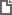 Постановление Конституционного Суда РФ от 12.01.2023 N 2-П Приказ Министра обороны РФ от 17.02.2023 N 72"О внесении изменений в приказ Министра обороны Российской Федерации от 6 мая 2012 г. N 1100 "О Порядке выплаты в Министерстве обороны Российской Федерации единовременных пособий, предусмотренных частями 8 и 12 статьи 3 Федерального закона от 7 ноября 2011 г. N 306-ФЗ "О денежном довольствии военнослужащих и предоставлении им отдельных выплат"Зарегистрировано в Минюсте России 06.03.2023 N 72534. 